Пожар в п. Захаркино21.11.2022 года в 13 час 53 мин на пульт связи пожарно-спасательной отряда  № 40 (м.р. Сергиевский) государственного казенного учреждения Самарской области «Центр по делам гражданской обороны, пожарной безопасности и чрезвычайным ситуациям»  по системе 112 поступило сообщение о пожаре жилого дома по ул. Сальникова д.41 с. Захаркино. На место были направлены пожарные расчеты ПСО №40 в количестве 2 ед. техники и 6 чел. личного состава. По прибытии к  месту вызова, при проведении разведки было установлено, что горит дом площадью 50 кв.м. На пожаре было задействовано 2 ствола «Б», 2 единицы пожарной техники, создано звено ГДЗС.  14 час 35 мин была объявлена локализация пожара, а в 14 час 50 мин возгорание было ликвидировано. В результате пожара пострадал  хозяин дома 1968 г.р. Госпитализирован  в Сергиевскую ЦРБ. Причины пожара выясняются.Уважаемые жители Самарской области! Государственное казенное учреждение Самарской области «Центр по деламгражданской обороны, пожарной безопасности и чрезвычайным ситуациям» обращается к Вам: во избежание возникновения пожара соблюдайте требования пожарной безопасности. В случае обнаружения пожара звоните по телефону «01», «101» или по единому номеру вызова экстренных оперативных служб «112».Инструктор противопожарной профилактики ПСО №40 Бишлер Мария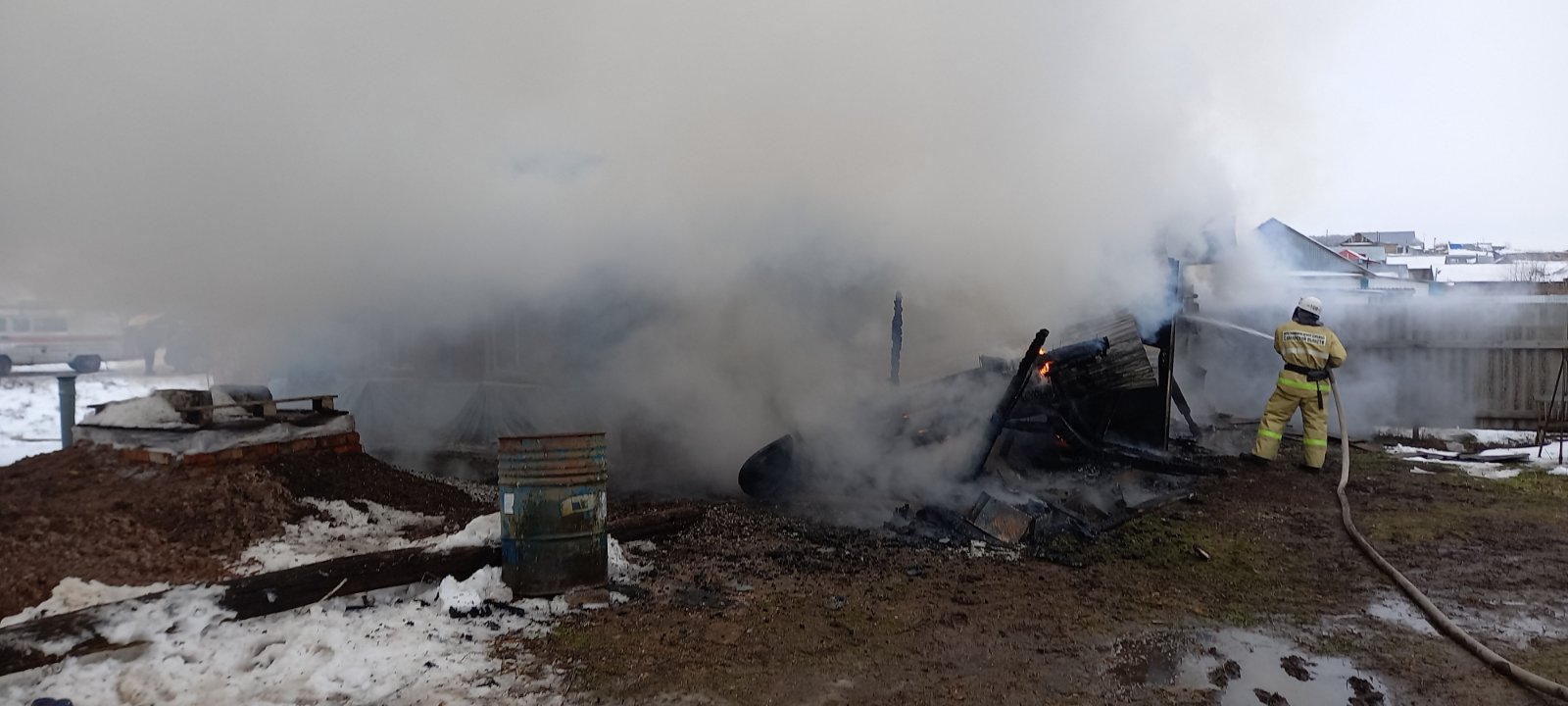 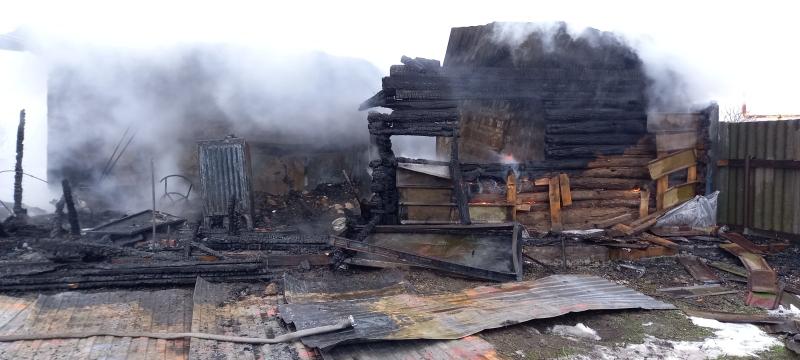 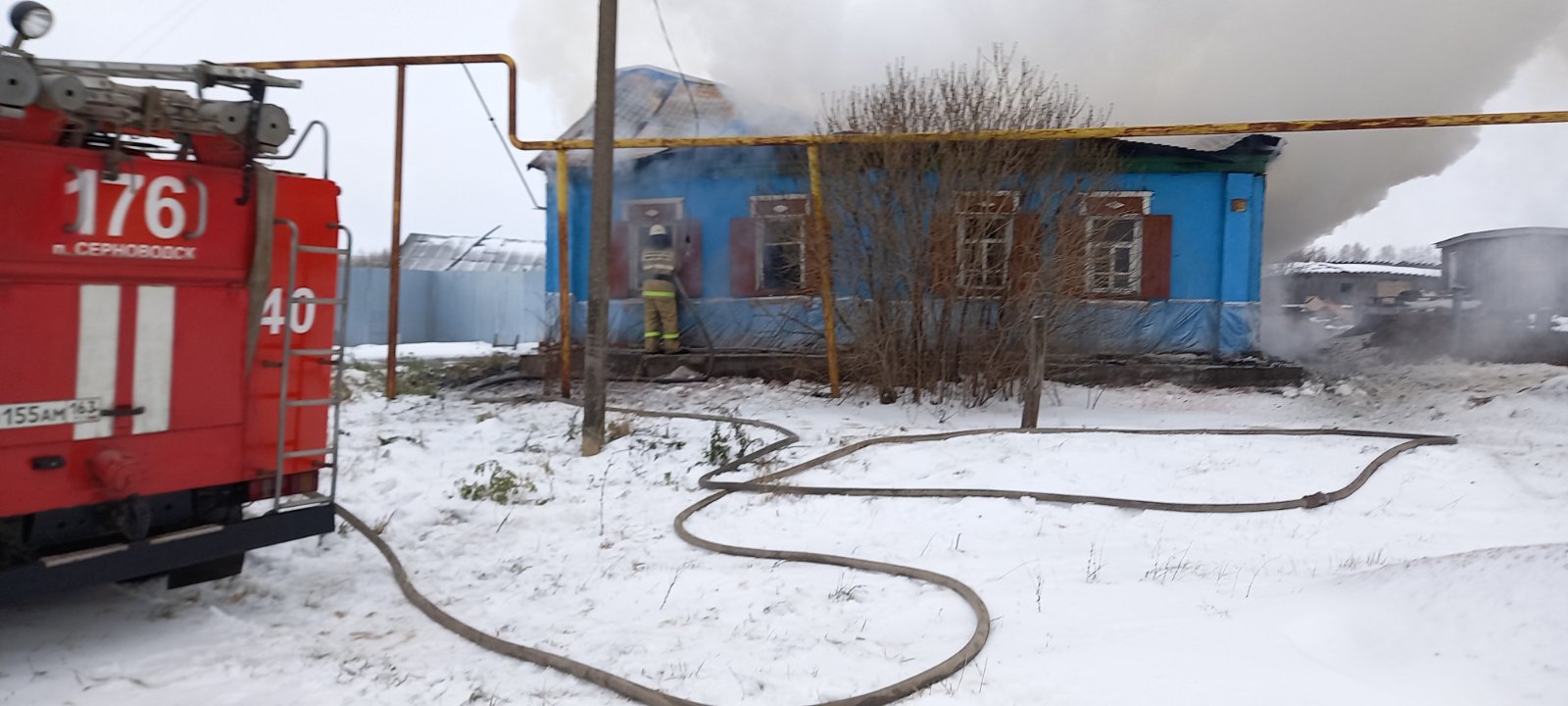 